		      Inscription Adulte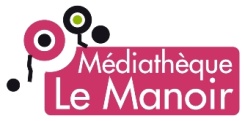 NOM, PRENOM…………………………………………………………………………………………………………………………………..DATE  Naissance………………/…………………/………………              ADRESSE………………………………………………………………………………………………………………………………………………CODE POSTAL………………… VILLE………………………………………………………………………………………………………….Quartier (Courbeton, Saint-pierre, Village, Nanon, Gardeloup, Petit buisson, Trechy, Thibaudes/Croix  chute, Louvières) : ……………………………………………………………………..TELEPHONE……………………………………………………………………….COURRIEL…………………………………………………………………………… 	J’ai pris connaissance et j’accepte le règlement intérieur de la bibliothèque.Fait à Saint-Germain-Laval, le :…....../…..……/……….                                                          Signature :			       Inscription AdulteNOM, PRENOM…………………………………………………………………………………………………………………………………..DATE  Naissance………………/…………………/………………              ADRESSE………………………………………………………………………………………………………………………………………………CODE POSTAL………………… VILLE………………………………………………………………………………………………………….Quartier (Courbeton, Saint-pierre, Village, Nanon, Gardeloup, Petit buisson, Trechy, Thibaudes/Croix  chute, Louvières) : ……………………………………………………………………..TELEPHONE……………………………………………………………………….COURRIEL…………………………………………………………………………… 	J’ai pris connaissance et j’accepte le règlement intérieur de la bibliothèque.Fait à Saint-Germain-Laval, le :…….../……..…/……..…             Signature :                   Inscription JeunesseLes parents ou responsables des jeunes de moins de 18 ans doivent compléter cette autorisation	Je soussigné :………………………………………………………………… Autorise à s’inscrire à la médiathèque: NOM, PRENOM …………………………………………………………………………………………………………………DATE  Naissance………………/…………………/………………              ADRESSE………………………………………………………………………………………………………………………………………………CODE POSTAL………………… VILLE………………………………………………………………………………………………………….Quartier (Courbeton, Saint-pierre, Village, Nanon, Gardeloup, Petit buisson, Trechy, Thibaudes/Croix  chute, Louvières) : ……………………………………………………………………..TELEPHONE……………………………………………………………………….COURRIEL……………………………………………………………………………J’ai pris connaissance et j’accepte le règlement intérieur de la bibliothèque.Fait à Saint-Germain-Laval, 					Signature : Le :…….../……..…/……..….                   Inscription JeunesseLes parents ou responsables des jeunes de moins de 18 ans doivent compléter cette autorisation	Je soussigné :………………………………………………………………… Autorise à s’inscrire à la médiathèque:NOM, PRENOM …………………………………………………………………………………………………………………DATE  Naissance………………/…………………/………………              ADRESSE………………………………………………………………………………………………………………………………………………CODE POSTAL………………… VILLE………………………………………………………………………………………………………….Quartier (Courbeton, Saint-pierre, Village, Nanon, Gardeloup, Petit buisson, Trechy, Thibaudes/Croix  chute, Louvières) : ……………………………………………………………………..TELEPHONE……………………………………………………………………….COURRIEL……………………………………………………………………………J’ai pris connaissance et j’accepte le règlement intérieur de la bibliothèque.Fait à Saint-Germain-Laval, 						Signature :   Le :…….../……..…/……..…